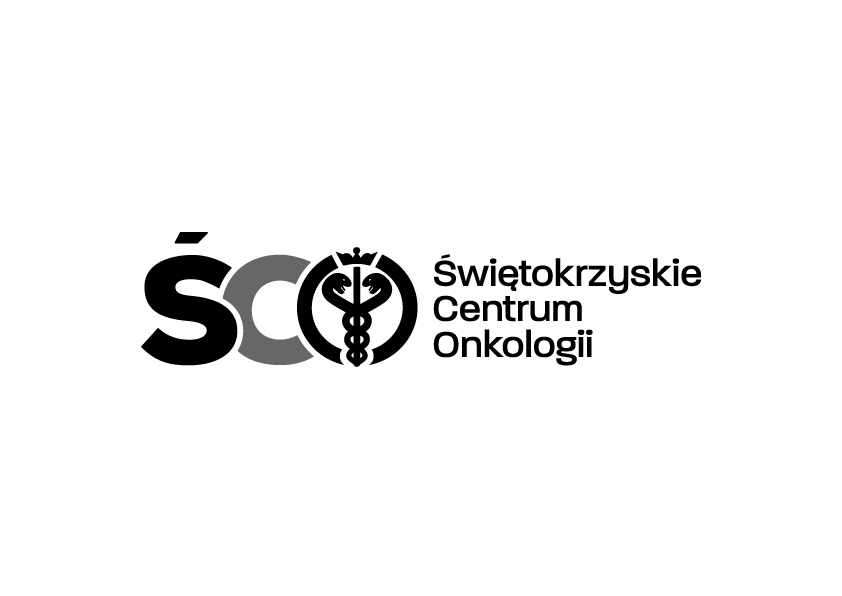 Adres: ul. Artwińskiego 3C, 25-734 Kielce; Dział Zamówień Publicznychtel.: (0-41) 36-74-474;   https://platformazakupowa.pl/pn/onkol_kielce          Kielce dn. 22.04.2024 r.ZAWIADOMIENIE  O WYBORZE NAJKORZYSTNIEJSZEJ OFERTYIZP.2411.86.2024.MMO – Dostawa materiałów elektrycznych dla działu technicznego Świętokrzyskiego Centrum Onkologii w KielcachBiorąc pod uwagę warunki przedstawione w ofertach wybrano ofertę najkorzystniejszą na podstawie kryteriów określonych w Zapytaniu Ofertowym:ofertę nr 2 Firmy: Kaczmarek Electric S.A. ul. Gajewskich 32, 64-200 WolsztynZ ceną brutto: 27 394,08 zł.Oferta nr 3 Firmy Przedsiębiorstwo Produkcyjno Handlowo Usługowe ELDOR Łukasz Baranowski, ul. Poznańska 125, 18-400 Łomża została odrzucona, ponieważ  nie spełnia wytycznych w formularzu ofertowym na pozycji 38 została zamieniona wkładka topikowa z 20A na 40A. Dyrekcja Świętokrzyskiego Centrum Onkologii w Kielcach wyznacza termin podpisania umowy na dzień  25.04.2024 r.  Dziękujemy za złożenie oferty.Umowa zostanie do Państwa wysłana pocztą.Z poważaniem                                                                                                                    Z-ca Dyrektora ds. Prawno-Inwestycyjnych                                                                                                                                              Krzysztof Falana